Об организации образовательного процесса в МАОУ «Гимназия №4» из-за пандемии коронавируса      На основании части 5 статьи 12, пункта 6 части 3 статьи 28 Федерального закона от 29.12.2012 «Об образовании в Российской Федерации», Указа Главы Республики Башкортостан от 18 марта 2020 года № УГ-111 «О введении режима «Повышенная готовность» на территории Республики Башкортостан в связи с угрозой распространения в Республике Башкортостан новой коронавирусной инфекции (2019-nCoV)», приказа Министерства Образования и науки Республики Башкортостан от 18 марта 2020 г. № 339, в целях предупреждения завоза и распространения новой коронавирусной инфекции на территории Республики Башкортостан, приказа  МКУ «Отдел образования администрации городского округа город Стерлитамак РБ» от 18 марта №361 «Об организации образовательного процесса в муниципальных общеобразовательных организациях»ПРИКАЗЫВАЮ:Организовать вне зависимости от утвержденного ранее календарного учебного графика дополнительные каникулы на период с 23 марта до 1 апреля 2020 г..Обучающихся МАОУ «Гимназия №4» перевести на дистанционное освоение образовательных программ в период со 02.04.2020.Назначить заместителя директора Шаменкову И.В. ответственным за организацию перехода на дистанционное обучение.Нурдавлетовой Р.Р., заместителю директора внести коррективы в расписание занятий, сократив время проведения дистанционного урока до 30 минут.Внести изменения в основные образовательные программы (далее – ООП) начального общего, основного общего и среднего общего образования в части изменения календарных учебных графиков (организационный раздел).Организовать для учеников 1-4 классов работу дежурных групп численностью не более 15 обучающихся (при наличии согласия родителей (законных представителей) с осуществлением образовательного процесса в соответствии с основной образовательной программой МАОУ «Гимназия №4» и организацией питания.Классным руководителям 1-11 классов:- проинформировать обучающихся и их родителей (законных представителей) о переходе на обучение с помощью дистанционных технологий и условий такого обучения всеми имеющимися средствами связи, включая родительские чаты;- активно взаимодействовать с учителями-предметниками по переходу на дистанционное обучение.- провести с родителями информационную работу по выбору формы дистанционного обучения.- провести разъяснительную работу с обучающимися о том, что переход на дистанционное обучение не освобождает от необходимости регулярной учебной работы и текущего контроля успеваемости.- провести разъяснительную работу с обучающимися по соблюдению санитарно-противоэпидемических мер.- провести мониторинг необходимого технического обеспечения обучающихся для организации образовательного процесса  с применением дистанционных образовательных технологий (наличие ноутбука-компьютера, планшета-телефона с выходом в интернет, электронной почты обучающегося и родителей (законных представителей), адреса Скайпа и др. для взаимодействия).-обеспечить ежедневный мониторинг фактически присутствующих обучающихся, которые охвачены дистанционным обучением и тех, кто не участвует в образовательном процессе по причине болезни.Заместителю директора Шаменковой И.В.:организовать  и обеспечить обучение учителей дистанционным технологиям  по основным образовательным программам начального общего, основного общего и среднего общего образования с 24.03 по 01.04.2020 г.;проконтролировать внесение изменений в рабочие программы основных образовательных программ начального общего, основного общего и среднего общего образования в части закрепления обучения с помощью дистанционных технологий.Назначить ответственными за организацию обучения с помощью дистанционных технологий согласно приложения №1.Утвердить Положение об электронном обучении и использовании дистанционных технологий. (Протокол Совета Гимназии №2 от 16.03.2020 г.). Приложение №2.Утвердить Положение о дистанционном обучении. (Протокол Совета Гимназии №2 от 16.03.2020 г.). Приложение №3.Заместителю директора Нурдавлетовой Р.Р. с 24.03 по 01.04.2020 г. провести работу по созданию технических и организационных условий для педагогов и обучающихся, необходимых для проведения дистанционных уроков.В период с 23.03 по 27.03. 2020 г. учителям-предметникам подготовить листы корректировки рабочих программ в части содержания тематического планирования (приложение №4) в связи с дополнительными весенними каникулами и дальнейшем переходе на дистанционное обучение. Создать рабочую группу из руководителей предметных кафедр по внесению изменений в ООП начального общего, основного общего и среднего общего образования в организационный и содержательный разделы  в составе:Руководитель группы Шаменкова И.В. – заместитель директора.Члены группы:Артамонова И.С. – руководитель кафедры начальных классов;Усманова Л.Ф. – руководитель кафедры предметов гуманитарного цикла;Хасанова Г.Ф. – руководитель кафедры математики и информатики;Курганова И.А. – руководитель кафедры естественнонаучного цикла;Сафина Л.И. – руководитель кафедры иностранных языков;Куватова А.Ф. – руководитель кафедры башкирского языка, родных языков;Николаева Я.Г. – руководитель кафедры физической культуры, ОБЖ;Викторова Н.Ф. – руководитель кафедры художественно-эстетического цикла.Руководителю рабочей группы заместителю директора Шаменковой И.В. в срок до 01.04.2020 подготовить сводную таблицу о количестве планируемых и фактически проведенных уроков, причине невыполнения рабочей программы, запланированных компенсирующих мероприятиях.Педагогам-предметникам до 01.04.2020 г. организовать работу по переходу на дистанционное обучение с использованием инструментов АИС «Образование».Заместителю директора Нурдавлетовой Р.Р., Шаменковой И.В., Сайфуллиной Л.Р., Батталовой Г.Н., Нафиковой Е.В. проконтролировать реализацию ООП начального общего, основного общего и среднего общего образования в полном объеме с учетом изменений до окончания 2019-2020 учебного года.Ввести в действие инструкцию для обучающихся во время карантина по вирусным инфекциям (приложение №5).Социальному педагогу Арслановой Д.М. выявить материально незащищенные семьи обучающихся, которые не имеют  необходимой техники для дистанционного обучения.Контроль за исполнением настоящего приказа оставляю за собой.Директор                                   И.А.СилантьеваПриложение №1
 к приказу МАОУ «Гимназия №4» от 18.03.2020 №87Ответственные за организацию обучения с помощью дистанционных технологийПриложение №2к приказу МАОУ «Гимназия №4» от 18.03.2020 №87Положение
об электронном обучении и использовании дистанционных образовательных технологий при реализации образовательных программ1. Общие положения1.1. Настоящее Положение об электронном обучении и использовании дистанционных образовательных технологий при реализации образовательных программ муниципального автономного общеобразовательного учреждения «Гимназия № 4» (далее – Положение) разработано:− в соответствии с Федеральным законом от 29.12.2012 № 273-ФЗ «Об образовании в Российской Федерации» (далее – Федеральный закон № 273-ФЗ); − Федеральным законом от 27.07.2006 № 152-ФЗ «О персональных данных»;− приказом Минобрнауки от 23.08.2017 № 816 «Об утверждении Порядка применения организациями, осуществляющими образовательную деятельность, электронного обучения, дистанционных образовательных технологий при реализации образовательных программ»;− Федеральным государственным образовательным стандартом начального общего образования, утвержденным приказом Минобрнауки от 06.10.2009 № 373;− Федеральным государственным образовательным стандартом основного общего образования, утвержденным приказом Минобрнауки от 17.12.2010 № 1897;− Федеральным государственным образовательным стандартом среднего общего образования, утвержденным приказом Минобрнауки от 17.05.2012 № 413;− СанПиН 2.2.2/2.4.1340-03;− СанПиН 2.4.2.2821-10;− уставом и локальными нормативными актами муниципального автономного общеобразовательного учреждения «Гимназия № 4» (далее – Школа).1.2. Электронное обучение и дистанционные образовательные технологии применяются в целях:− предоставления обучающимся возможности осваивать образовательные программы независимо от местонахождения и времени;− повышения качества обучения путем сочетания традиционных технологий обучения и электронного обучения и дистанционных образовательных технологий;− увеличения контингента обучающихся по образовательным программам, реализуемым с применением электронного обучения и дистанционных образовательных технологий.1.3. В настоящем Положении используются термины:Электронное обучение – организация образовательной деятельности с применением содержащейся в базах данных и используемой при реализации образовательных программ информации и обеспечивающих ее обработку информационных технологий, технических средств, а также информационно-телекоммуникационных сетей, обеспечивающих передачу по линиям связи указанной информации, взаимодействие обучающихся и педагогических работников.Дистанционные образовательные технологии – образовательные технологии, реализуемые в основном с применением информационно-телекоммуникационных сетей при опосредованном (на расстоянии) взаимодействии обучающихся и педагогических работников.1.4. Местом осуществления образовательной деятельности при реализации образовательных программ с применением электронного обучения, дистанционных образовательных технологий является место нахождения Школы независимо от места нахождения обучающихся.2. Компетенция Школы при применении электронного обучения, дистанционных образовательных технологий при реализации образовательных программ2.1. Школа вправе применять электронное обучение и дистанционные образовательные технологии при реализации образовательных программ в предусмотренных Федеральным законом № 273-ФЗ формах получения образования и формах обучения или при их сочетании, при проведении учебных занятий, практик, текущего контроля успеваемости, промежуточной и итоговой аттестации обучающихся.2.2. Школа доводит до участников образовательных отношений информацию о реализации образовательных программ или их частей с применением электронного обучения, дистанционных образовательных технологий, обеспечивающую возможность их правильного выбора.2.3. При реализации образовательных программ или их частей с применением электронного обучения, дистанционных образовательных технологий Школа:− обеспечивает соответствующий применяемым технологиям уровень подготовки педагогических, научных, учебно-вспомогательных, административно-хозяйственных работников;− оказывает учебно-методическую помощь обучающимся, в том числе в форме индивидуальных консультаций, оказываемых дистанционно с использованием информационных и телекоммуникационных технологий;− самостоятельно определяет соотношение объема занятий, проводимых путем непосредственного взаимодействия педагогического работника с обучающимся, и учебных занятий с применением электронного обучения, дистанционных образовательных технологий;− ведет учет и осуществляет хранение результатов образовательного процесса и внутренний документооборот на бумажном носителе и/или в электронно-цифровой форме в соответствии с требованиями Федерального закона от 27.07.2006 № 152-ФЗ «О персональных данных», Федерального закона от 22.10.2004 25-ФЗ «Об архивном деле в Российской Федерации».2.4. При реализации образовательных программ или их частей с применением электронного обучения, дистанционных образовательных технологий Школа вправе не предусматривать учебные занятия, проводимые путем непосредственного взаимодействия педагогического работника с обучающимся в аудитории.2.5. При реализации образовательных программ или их частей с применением исключительно электронного обучения, дистанционных образовательных технологий Школа самостоятельно и (или) с использованием ресурсов иных организаций:− создает условия для функционирования электронной информационно-образовательной среды, обеспечивающей освоение обучающимися образовательных программ или их частей в полном объеме независимо от места нахождения обучающихся;− обеспечивает идентификацию личности обучающегося, выбор способа которой осуществляется организацией самостоятельно, и контроль соблюдения условий проведения мероприятий, в рамках которых осуществляется оценка результатов обучения.2.6. Школа вправе осуществлять реализацию образовательных программ или их частей с применением исключительно электронного обучения, дистанционных образовательных технологий, организуя учебные занятия в виде онлайн-курсов, обеспечивающих для обучающихся независимо от их места нахождения и организации, в которой они осваивают образовательную программу, достижение и оценку результатов обучения путем организации образовательной деятельности в электронной информационно-образовательной среде, к которой предоставляется открытый доступ через информационно-телекоммуникационную сеть интернет.3. Учебно-методическое обеспечение3.1. Учебно-методическое обеспечение учебного процесса с применением электронного обучения, дистанционных образовательных технологий включает электронные информационные образовательные ресурсы (ЭИОР), размещенные на электронных носителях и/или в электронной среде поддержки обучения, разработанные в соответствии с требованиями ФГОС, локальными документами Школы.3.2. Учебно-методическое обеспечение должно обеспечивать организацию самостоятельной работы обучающегося, включая обучение и контроль знаний обучающегося (самоконтроль, текущий контроль), тренинг путем предоставления обучающемуся необходимых (основных) учебных материалов, специально разработанных для реализации электронного обучения и дистанционных образовательных технологий.3.3. В состав учебно-методического обеспечения учебного процесса с применением электронного обучения, дистанционных образовательных технологий входят:− рабочая программа;− сценарий обучения с указанием видов работ, сроков выполнения и информационных ресурсов поддержки обучения;− методические указания для обучающихся, включающие график выполнения работ и контрольных мероприятий, теоретические сведения, примеры решений;− электронные информационные образовательные ресурсы (ЭИОР), размещенные на электронных носителях и/или в электронной среде поддержки обучения, разработанные в соответствии с требованиями ФГОС, локальными документами Школы:а) текстовые – электронный вариант учебного пособия или его фрагмента, литературных произведений, научно-популярные и публицистические тексты, представленные в электронной форме, тексты электронных словарей и энциклопедий;б) аудио – аудиозапись теоретической части, практического занятия или иного вида учебного материала;в) видео – видеозапись теоретической части, демонстрационный анимационный ролик;г) программный продукт, в том числе мобильные приложения.4. Техническое и программное обеспечение4.1. Техническое обеспечение применения электронного обучения, дистанционных образовательных технологий включает:– серверы для обеспечения хранения и функционирования программного и информационного обеспечения;– средства вычислительной техники и другое оборудование, необходимое для обеспечения эксплуатации, развития, хранения программного и информационного обеспечения, а также доступа к ЭИОР преподавателей и обучающихся Школы;– коммуникационное оборудование, обеспечивающее доступ к ЭИОР через локальные сети и сеть интернет.4.2. Программное обеспечение применения электронного обучения, дистанционных образовательных технологий включает:– систему дистанционного обучения с учетом актуальных обновлений и программных дополнений, обеспечивающую разработку и комплексное использование электронных ресурсов (платформы: Moodle, openEdx);– электронные системы персонификации обучающихся;– программное обеспечение, предоставляющее возможность организации видеосвязи;– серверное программное обеспечение, поддерживающее функционированиесервера и связь с электронной информационно-образовательной средой через сеть интернет;– дополнительное программное обеспечение для разработки электронных образовательных ресурсов.5. Порядок организации электронного обучения и применения дистанционных образовательных технологий5.1. Выбор предметов для изучения с применением электронного обучения и дистанционных образовательных технологий осуществляется учащимися или родителями (законными представителями) по согласованию со Школой.5.2. С использованием электронного обучения и дистанционных образовательных технологий могут организовываться такие виды учебных видов деятельности (занятий и работ), как:– уроки;– лекции;– семинары;– практические занятия;– лабораторные работы;– контрольные работы;– самостоятельная работа;– консультации с преподавателями.5.3. Ответственный за электронное обучение контролирует процесс электронного обучения и применения дистанционных образовательных технологий, следит за своевременным заполнением необходимых документов, в том числе журналов.5.4. При реализации образовательных программ с применением электронного обучения, дистанционных образовательных технологий учителя и ответственные лица ведут документацию: заполняют электронный журнал/дневник, выставляют в журнал отметки.5.5. Рекомендуемая непрерывная длительность работы, связанной с фиксацией взора непосредственно на экране устройства отображения информации на уроке, не должна превышать:− для обучающихся в I–IV классах – 15 мин;− для обучающихся в V–VII классах – 20 мин;− для обучающихся в VIII–IX классах – 25 мин;− для обучающихся в X–XI классах на первом часу учебных занятий – 30 мин, на втором – 20 мин.Оптимальное количество занятий с использованием персональных электронно-вычислительных машин (ПЭВМ) в течение учебного дня для обучающихся I–IV классов составляет один урок, для обучающихся в V–VIII классах – два урока, для обучающихся в IX–XI классах – три урока.5.6. При работе на ПЭВМ для профилактики развития утомления необходимо осуществлять комплекс профилактических мероприятий в соответствии с СанПиН 2.2.2/2.4.1340-03.Во время перемен следует проводить сквозное проветривание с обязательным выходом обучающихся из класса (кабинета).5.7. Для обучающихся в старших классах при организации производственного обучения продолжительность работы с ПЭВМ не должна превышать 50 процентов времени занятия.Длительность работы с использованием ПЭВМ в период производственной практики, без учебных занятий, не должна превышать 50 процентов продолжительности рабочего времени при соблюдении режима работы и профилактических мероприятий.5.8. Внеучебные занятия с использованием ПЭВМ рекомендуется проводить не чаще двух раз в неделю общей продолжительностью:− для обучающихся II–V классов – не более 60 мин;− для обучающихся VI классов и старше – не более 90 мин.Время проведения компьютерных игр с навязанным ритмом не должно превышать 10 мин для учащихся II–V классов и 15 мин для учащихся более старших классов. Рекомендуется проводить их в конце занятия.Приложение №3к приказу МАОУ «Гимназия №4» от 18.03.2020 №87Положение о дистанционном обучении1. Общие положения1.1. Настоящее Положение о дистанционном обучении в МАОУ «Гимназия № 4» (далее – Положение) регулирует порядок организации и ведения образовательного процесса с помощью дистанционных технологий.1.2. Положение разработано в соответствии с:Федеральным законом от 29.12.2012 № 273-ФЗ «Об образовании в Российской Федерации» (далее – Федеральный закон № 273-ФЗ);Федеральным законом от 27.07.2006 № 152-ФЗ «О персональных данных»;приказом Минобрнауки от 23.08.2017 № 816 «Об утверждении Порядка применения организациями, осуществляющими образовательную деятельность, электронного обучения, дистанционных образовательных технологий при реализации образовательных программ»;СанПиН 2.2.2/2.4.1340-03;СанПиН 2.4.2.2821-10;уставом и локальными нормативными актами МАОУ «Гимназия № 4» (далее – Школа).1.3. В Положении используются следующие понятия:1.3.1. Дистанционное обучение – организация образовательной деятельности с применением дистанционных технологий, которые обеспечивают опосредованное (на расстоянии) взаимодействие обучающихся и педагогических работников с помощью информационно-телекоммуникационных сетей.1.3.2. Платформа дистанционного обучения (далее – ПДО) – информационная система, предназначенная для планирования, проведения и управления учебными мероприятиями в рамках дистанционного обучения.ПДО должна обеспечивать идентификацию личности обучающегося, выбор способа, которой осуществляется Школой самостоятельно, и контроль соблюдения условий проведения мероприятий, в рамках которых осуществляется оценка результатов обучения.2. Организация дистанционного обучения в Школе2.1. Дистанционное обучение применяется для реализации основных образовательных программ начального общего, основного общего и среднего общего образования, а также программ дополнительного образования.2.2. Выбор предметов для дистанционного изучения осуществляется обучающимися или родителями (законными представителями) по согласованию с директором Школы и с учетом мнения педагогического совета Школы.2.3. Согласие на дистанционное обучение оформляется в форме заявления родителя (законного представителя).2.4. Для обеспечения дистанционного обучения Школа:назначает ответственного за реализацию дистанционного обучения, в том числе в каждом классе, который обучается дистанционно;организует необходимую методическую поддержку обучающихся, родителей (законных представителей) и работников Школы по вопросам дистанционного обучения;оказывает информационную поддержку обучающимся, родителям (законным представителям) и работникам Школы, в том числе знакомит с необходимыми дистанционными ресурсами;осуществляет контроль процесса дистанционного обучения, анализ и учет результатов дистанционного обучения.2.5. Чтобы обучающийся мог участвовать в дистанционном обучении, ему следует придерживаться следующего регламента:2.5.1. Зарегистрироваться на ПДО.2.5.2. Заходить каждый день на ПДО в соответствии с расписанием, который отображается в электронном дневнике и дублируется учителем на электронную почту родителя (законного представителя) и ребенка (при наличии) при их желании.В ПДО выкладываются обучающие материалы и задания для самостоятельной работы. Обучающие материалы включают видеоматериалы и сценарии уроков библиотеки РЭШ, тесты, собственные материалы учителя и материалы сторонних ресурсов (Просвещение, Яндекс Учебник, Учи.Ру и др.), с которыми обучающийся работает самостоятельно.2.5.3. Проверять ежедневно электронный дневник или электронную почту (свою или родителя (законного представителя)), на которую учитель ежедневно высылает расписание занятий и консультаций, примечания и разъяснения по организации дистанционного образовательного процесса.2.5.4. Выполнять задания по указаниям учителя и в срок, который учитель установил.2.5.5. Выполненные задания и другие работы направлять учителю на проверку посредством ПДО, электронной почты или через другие средства сообщения, которые определил учитель.2.5.6. Проверять комментарии и замечания учителя в отношении выполненных работ на следующий рабочий день после того, как отправил работу на проверку.2.6. Учитель может применять для дистанционного обучения платформу Discord, Skype, Zoom.ru  и другие программные средства, которые позволяют обеспечить доступ для каждого обучающегося.2.7. Учитель обязан заблаговременно сообщать через электронный дневник и электронную почту обучающимся и родителям (законным представителям) о проведении видеоконференции, другого электронного занятия, в котором принимает личное участие.2.8. Учитель обязан проверять выполненные обучающимися задания, комментировать их и давать в другой форме обратную связь обучающимся и родителям (законным представителям).2.9. При планировании содержания учебной деятельности и составлении расписания электронных занятий учитель должен соблюдать санитарно-эпидемиологические требования. Общее время работы обучающегося за компьютером не должно превышать нормы за урок: в 1–2-м классе – 20 минут, 4-м – 25 минут, 5–6-м классе – 30 минут, 7–11-м – 35 минут. При этом количество занятий с использованием компьютера в течение учебного дня для обучающихся должно составлять: для обучающихся 1–4 классов – один урок, 5–8 классов – два урока, 9–11 классов – три урока.3. Порядок оказания методической помощи обучающимся3.1. При осуществлении дистанционного обучения Школа оказывает учебно-методическую помощь обучающимся, в том числе в форме индивидуальных консультаций, оказываемых дистанционно с использованием информационных и телекоммуникационных технологий по выбору учителя.3.2. Расписание индивидуальных и коллективных консультаций составляется учителем и направляется через ПДО, электронный дневник и электронную почту родителя (законного представителя) и обучающегося (при наличии) не позднее чем за один день до консультации.3.3. При возникновении технических сбоев программного обеспечения, сети интернет учитель вправе выбрать любой другой способ оповещения о консультации (сотовая связь, мессенджеры).4. Порядок осуществления текущего и итогового контроля результатов дистанционного обучения4.1. Текущий контроль результатов дистанционного обучения проводится учителями. Они используют формы проверки и контроля знаний, предусмотренные образовательными программами и локальными нормативными актами МАОУ «Гимназия №4».4.2. Оценивание учебных достижений обучающихся при дистанционном обучении осуществляется в соответствии с системой оценивания, применяемой в МАОУ «Гимназия №4».4.3. Отметки, полученные обучающимися за выполненные задания при дистанционном обучении, заносятся в электронный журнал.4.4. Результаты учебной деятельности обучающихся при дистанционном обучении учитываются и хранятся в школьной документации.4.5. Текущий контроль успеваемости и промежуточная аттестация обучающихся при дистанционном обучении может осуществляться без очного взаимодействия с учителем.4.7. Итоговый контроль результатов дистанционного обучения проводится посредством промежуточной аттестации в соответствии с образовательными программами и локальными нормативными актами Школы.  Приложение №4
 к приказу МАОУ «Гимназия №4» от 18.03.2020 №87 Лист корректировки рабочей программы по _________________________                                                                                 название учебного предмета                                                   для _____________                                                        класс                           ФИО учителя____________________________ОБРАЗЕЦПриложение №5
 к приказу МАОУ «Гимназия №4» от 18.03.2020 №87Инструкция №32для учащихся во время карантина по вирусным инфекциямВо время карантина:  отменяются все массовые мероприятия, во время которых учащиеся из нескольких классов или школ находятся вместе в больших группах; - отменяются занятия в классах;  учащимся не рекомендуется посещать общественные места;  постарайтесь не выходить из дома. ПРОФИЛАКТИКА вирусных инфекций.Поддерживайте чистоту всех поверхностей в доме, регулярно проводите влажную уборку и проветривание помещений;Следите за чистотой рук, для проведения гигиенических процедур используйте средства дезинфицирующего действия;Старайтесь не прикасаться руками к губам, глазам, слизистой оболочке носа. Делать это можно только после мытья рук. Не употребляйте пищу из одной упаковки с другими людьми (орешки, чипсы, конфеты печенье). Отдавайте предпочтение снекам и продуктам в герметичной индивидуальной упаковке. Также нельзя пить напитки из одной бутылки с другими людьми;Очень важно соблюдать правила профилактики вирусной инфекции при посещении общественных мест. В таких местах лучше носить медицинскую маску или прикрывать рот и нос чистой салфеткой;Пока эпидемия не подавлена, старайтесь не здороваться за руку и не целоваться при встрече с людьми;Среди мер обязательной профилактики врачи указывают ношение медицинских масок. Однако эффективность защиты маски зависит от соблюдения правил ее использования. Чтобы ограничить контакт вирусного возбудителя со слизистыми оболочками ротовой полости и носа, зазор между лицом и маской должен быть минимальным. Нельзя прикасаться к маске руками во время использования. После каждого использования, важно менять медицинские маски. Повторное использование таких средств профилактики и передача их другим людям категорически запрещены.ЕСЛИ ТЫ УЖЕ ЗАБОЛЕЛ Немедленно обращайтесь в медицинские учреждения, если у вас высокая температура вызовите врача на дом. Ни в коем случае не занимайтесь самолечением! Башҡортостан Республикаһы                                                        Стәрлетамаҡ ҡалаһыҡала округыныңмуниципаль автономиялыдөйөм белем биреүучреждениеһы« 4-се гимназия»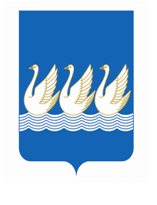 Муниципальное автономное общеобразовательноеучреждение«Гимназия №4»городского округагород СтерлитамакРеспублики БашкортостанБОЙОРОҡ                                                                                                                                                                                                                                                                                                                                                                                                                                                                                                                                                                                                                                                                                                                                                                                                                                                                                                                                                                                                                                                                                                                                                                                                                                                                                                                                                                                                                                                                                                                                                                                                                                                                                                                                                                                                                                                                                                                                                                                                                                                                                                                                                                                                                                                                                                                                                                                                                                                                                                                                                                                                                                                                                                                                                                                                                                                                                                                                                                                                                                                                                                                                                                                                                                                                                                                                                                                                                                                                                                                                                                                                                                                                                                                                                                                                                                                                                                                                                                                                                                                                                                                                                                                                                                                                                                                                                                                                                                                                                                                                                                                                                                                                                                                                                                                                                                                                                                                                                                                                                                                                                                                                                                                                                                                                                                                                                                                                                                                                                                                                                                                                                                                                                                                                                                                                                                                                                                                                                                                                                                                                                                                                                                                                                                                                                                                                                                                                                                                                                                                                                                                                                                                                                                                                                                                                                                                                                                                                                                                                                                                                                                                                                                                                                                                                                                                                                                                                                                                                                                                                                                                                                                                                                                                                                                                                                                                                                                                                                                                                                                                                                                                                                                                                                                                                                                                                                                                                                                                                                                                                                                                                                                                                                                                                                                                                                                                                                                                                                                                                                                                                                                                                                                                                                                                                                                                                                                                                                                                                                                                                                                                                                                                                                                                                                                                                                                                                                                                                                                                                                                                                                                                                                                                                                                                                                                                                                                                                                                                                                                                                                                                                                                                                                                                                                                                                                                                                                                                                                                                                                                                                                                                                                                                                                                                                                                                                                                                                                                                                                                                                                                                                                                                                                                                                                                                                                                                                                                                                                                                                                                                                                                                                                                                                                                                                                                                                                                                                                                                                                                                                                                                                                                                                                                                                                                                                                                                                                                                                                                                                                                                                                                                                                                                                                                                                                                                                                                                                                                                                                                                                                                                                                                                                                                                                                                                                                                                                                                                                                                                                                                                                                                                                                                                                                                                                                                                                                                                                                                                                                                                                                                                                                                                                                                                                                                                                                                                                                                                                                                                                                                                                                                                                                                                                                                                                                                                                                                                                                                                                                                                                                                                                                                                                                                                                                                                                                                                                                                                                                                                                                                                                                                                                                                                                                                                                                                                                                                                                                                                                                                                                                                                                                                                                                                                                                                                                                                                                                                                                                                                                                                                                                                                                                                                                                                                                                                                                                                                                                                                                                                                                                                                                                                                                                                                                                                                                                                                                                                                                                                                                                                                                                                                                                                                                                                                                                                                                                                                                                                                                                                                                                                                                                                                                                                                                                                                                                                                                                                                                                                                                                                                                                                                                                                                                                                                                                                                                                                                                                                                                                                                                                                                                                                                                                                                                                                                                                                                                                                                                                                                                                                                                                                                                                                                                                                                                                                                                                                                                                                                                                                                                                                                                                                                                                                                                                                                                                                                                                                                                                                                                                                                                                                                                                                                                                                                                                                                                                                                                                                                                                                                                                                                                                                                                                                                                                                                                                                                                                                                                                                                                                                                                                                                                                                                                                                                                                                                                                                                                                                                                                                                                                                                                                                                                                                                                                                                                                                                                                                                                                                                                                                                                                                                                                                                                                                                                                                                                                                                                                                                                                                                                                                                                                                                                                                                                                                                                                                                                                                                                                                                                                                                                                                                                                                                                                                                                                                                                                                                                                                                                                                                                                                                                                                                                                                                                                                                                                                                                                                                                                                                                                                                                                                                                                                                                                                                                                                                                                                                                                                                                                                                                                                                                                                                                                                                                                                                                                                                                                                                                                                                                                                                                                                                                                                                                                                                                                                                                                                                                                                                                                                                                                                                                                                                                                                                                                                                                                                                                                                                                                                                                                                                                                                                                                                                                                                                                                                                                                                                                                                                                                                                                                                                                                                                                                                                                                                                                                                                                                                                                                                                                                                                                                                                                                                                                                                                                                                                                                                                                                                                                                                                                                                                                                                                                                                                                                                                                                                                                                                                                                                                                                                                                                                                                                                                                                                                                                                                                                                                                                                                                                                                                                                                                                                                                                                                                                                                                                                                                                                                                                                                                                                                                                                                                                                                                                                                                                                                                                                                                                                                                                                                                                                                                                                                                                                                                                                                                                                                                                                                                                                                                                                                                                                                                                                                                                                                                                                                                                                                                                                                                                                                                                                                                                                                                                                                                                                                                                                                                                                                                                                                                                                                                                                                                                                                                                                                                                                                                                                                                                                                                                                                                                                                                                                                                                                                                                                                                                                                                                                                                                                                                                                                                                                                                                                                                                                                                                                                                                                                                                                                                                                                                                                                                                                                                                                                                                                                                                                                                                                                                                                                                                                                                                                                                                                                                                                                                                                                                                                                                                                                                                                                                                                                                                                                                                                                                                                                                                                                                                                                                                                                                                                                                                                                                                                                                                                                                                                                                                                                                                                                                                                                                                                                                                                                                                                                                                                                                                                                                                                                                                                                                                                                                                                                                                                                                                                                                                                                                                                                                                                                                                                                                                                                                                                                                                                                                                                                                                                                                                                                                                                                                                                                                                                                                                                                                                                                                                                                                                                                                                                                                                                                                                                                                                                                                                                                                                                                                                                                                                                                                                                                                                                                                                                                                                                                                                                                                                                                                                                                                                                                                                                                                                                                                                                                                                                                                                                                                                                                                                                                                                                                                                                                                                                                                                                                                                                                                                                                                                                                                                                                                                                                                                                                                                                                                                                                                                                                                                                                                                                                                                                                                                                                                                                                                                                                                                                                                                                                                                                                                                                                                                                                                                                                                                                                                                                                                                                                                                                                                                                                                                                                                                                                                                                                                                                                                                                                                                                                                                                                                                                                                                                                                                                                                                                                                                                                                                                                                                                                                                                                                                                                                                                                                                                                                                                                                                                                                                                                                                                                                                                                                                                                                                                                                                                                                                                                                                                                                                                                                                                                                                                                                                                                                                                                                                                                                                                                                                                                                                                                                                                                                                                                                                                                                                                                                                                                                                                                                                                                                                                                                                                                                                                                                                                                                                                                                                                                                                                                                                                                                                                                                                                                                                                                                                                                                                                                                                                                                                                                                                                                                                                                                                                                                                                                                                                                                                                                                                                                                                                                                                                                                                                                                                                                                                                                                                                                                                                                                                                                                                                                                                                                                                                                                                                                                                                                                                                                                                                                                                                                                                                                                                                                                                                                                                                                                                                                                                                                                                                                                                                                                                                                                                                                                                                                                                                                                                                                                                                                                                                                                                                                                                                                                                                                                                                                                                                                                                                                                                                                                                                                                                                                                                                                                                                                                                                                                                                                                                                                                                                                                                                                                                                                                                                                                                                                                                                                                                                                                                                                                                                                                                                                                                                                                                                                                                                                                                                                                                                                                                                                                                                                                                                                                                                                                                                                                                                                                                                                                                                                                                                                                                                                                                                                                                                                                                                                                                                                                                                                                                                                                                                                                                                                                                                                                                                                                                                                                                                                                                                                                                                                                                                                                                                                                                                                                                                                                                                                                                                                                                                                                                                                                                                                                                                                                                                                                                                                                                                                                                                                                                                                                                                                                                                                                                                                                                                                                                                                                                                                                                                                                                                                                                                                                                                                                                                                                                                                                                                                                                                                                                                                                                                                                                                                                                                                                                                                                                                                                                                                                                                                                                                                                                                                                                                                                                                                                                                                                                                                                                                                                                                                                                                                                                                                                                                                                                                                                                                                                                                                                                                                                                                                                                                                                                                                                                                                                                                                                                                                                                                                                                                                                                                                                                                                                                                                                                                                                                                                                                                                                                                                                                                                                                                                                                                                                                                                                                                                                                                                                                                                                                                                                                                                                                                                                                                                                                                                                                                                                                                                                                                                                                                                                                                                                                                                                                                                                                                                                                                                                                                                                                                                                                                                                                                                                                                                                                                                                                                                                                                                                                                                                                                                                                                                                                                                                                                                                                                                                                                                                                                                                                                                                                                                                                                                                                                                                                                                                                                                                                                                                                                                                                                                                                                                                                                                                                                                                                                                                                                                                                                                                                                                                                                                                                                                                                                                                                                                                                                                                                                                                                                                                                                                                                                                                                                                                                                                                                                                                                                                                                                                                                                                                                                                                                                                                                                                                                                                                                                                                                                                                                                                                                                                                                                                                                                                                                                                                                                                                                                                                                                                                                                                                                                                                                                                                                                                                                                                                                                                                                                                                                                                                                                                                                                                                                                                                                                                                                                                                                                                                                                                                                                                                                                                                                                                                                                                                                                                                                                                                                                                                                                                                                                                                                                                                                                                                                                                                                                                                                                                                                                                                                                                                                                                                                                                                                                                                                                                                                                                                                                                                                                                                                                                                                                                                                                                                                                                                                                                                                                                                                                                                                                                                                                                                                                                                                                                                                                                                                                                                                                                                                                                                                                                                                                                                                                                                                                                                                                                                                                                                                                                                                                                                                                                                                                                                                                                                                                                                                                                                                                                                                                                                                                                                                                                                                                                                                                                                                                                                                                                                                                                                                                                                                                                                                                                                                                                                                                                                                                                                                                                                                                                                                                                                                                                                                                                                                                                                                                                                                                                                                                                                                                                                                                                                                                                                                                                                                                                                                                                                                                                                                                                                                                                                                                                                                                                                                                                                                                                                                                                                                                                                                                                                                                                                                                                                                                                                                                                                                                                                                                                                                                                                                                                                                                                                                                                                                                                                                                                                                                                                                                                                                                                                                                                                                                                                                                                                                                                                                                                                                                                                                                                                                                                                                                                                                                                                                                                                                                                                                                                                                                                                                                                                                                                                                                                                                                                                                                                                                                                                                                                                                                                                                                                                                                                                                                                                                                                                                                                                                                                                                                                                                                                                                                                                                                                                                                                                                                                                                                                                                                                                                                                                                                                                                                                                                                                                                                                                                                                                                                                                                                                                                                                                                                                                                                                                                                                                                                                                                                                                                                                                                                                                                                                                                                                                                                                                                                                                                                                                                                                                                                                                                                                                                                                                                                                                                                                                                                                                                                                                                                                                                                                                                                                                                                                                                                                                                                                                                                                                                                                                                                                                                                                                                                                                                                                                                                                                                                                                                                                                                                                                                                                                                                                                                                                                                                                                                                                                                                                                                                                                                                                                                                                                                                                                                                                                                                                                                                                                                                                                                                                                                                                                                                                                                                                                                                                                                                                                                                                                                                                                                                                                                                                                                                                                                                                                                                                                                                                                                                                                                                                                                                                                                                                                                                                                                                                                                                                                                                                                                                                                                                                                                                                                                                                                                                                                                                                                                                                                                                                                                                                                                                                                                                                                                                                                                                                                                                                                                                                                                                                                                                                                                                                                                                                                                                                                                                                                                                                                                                                                                                                                                                                                                                                                                                                                                                                                                                                                                                                                                                                                                                                                                                                                                                                                                                                                                                                                                                                                                                                                                                                                                                                                                                                                                                                                                                                                                                                                                                                                                                                                                                                                                                                                                                                                                                                                                                                                                                                                                                                                                                                                                                                                                                                                                                                                                                                                                                                                                                                                                                                                                                                                                                                                                                                                                                                                                                                                                                                                                                                                                                                                                                                                                                                                                                                                                                                                                                                                                                                                                                                                                                                                                                                                                                                                                                                                                                                                                                                                                                                                                                                                                                                                                                                                                                                                                                                                                                                                                                                                                                                                                                                                                                                                                                                         « 18     »       03          2020 й.№87Приказ«  18  »        03        2020 г.Ф.И.О. работникаКласс, в котором ответственный организует обучения с помощью дистанционных технологийГаевая  Елена Леонидовна1АСтяжкина Надежда Сергеевна1БНасретдинова Римма Фанисовна1ВТрушина Светлана Владимировна1ГНасретдинова Римма Фанисовна2ААртамонова Ирина Сергеевна2Б, руководитель кафедрыСайфуллина Лилия Римовна2ВБашкирова Лариса Александровна2ГЮсупова Гузель Харасовна3АГромова Нина Дмитриевна3БМусина Инна Евгеньевна3ВГордопольцева Марина Михайловна3ГВиговская Татьяна Николаевна4АЗагидуллина Гульназ Талгатовна4БГалеева Динара Лябибовна4ВГромова Татьяна Николаевна4ГХабибуллина Эльвира Шарифьяновна5АМакеева Юлия Сергеевна5БМуратова Резеда Салаватовна5ВСоколова Татьяна Александровна6АХоткина Алена Ивановна6БУсманова Ляля Филаритовна6В, руководитель кафедрыВахрушева Елена Ивановна6ГБулатова Гульназ Гапсаматовна7АСафина Лилия Илгезаровна7Б, руководитель кафедрыАзнаева Гульназ Мидехатовна7ВФаизова Роза Анваровна8АБатталова Гульнара Нургалиевна8БКутлиахметова Гульназ Фаргатовна8ВХасанова Гузель Фильзаровна9А, руководитель кафедрыНафикова Евгения Валерьевна9БКурганова Ирина Александровна9В, руководитель кафедрыАхметова Гульдар Салаватовна10АКамалова Светлана Байрасовна10БШаменкова Ирина Владимировна11АВикторова Наталья Федоровна11Б,  руководитель кафедрыКуватова Айгуль Фидаилевнаруководитель кафедрыНиколаева Яна Геннадьевнаруководитель кафедры№ урокаРазделПланируемое количество часовФактическое количество часовПричина корректировкиСпособ корректировкиСогласовано, (фамилия курирующегозаместителя директора)№ 5«Мы и наше здоровье»21Внеплановые каникулы(дистанционное обучение), приказ директора школы от 02.02.2020 № Объединение тем «Умей предупреждать болезни», «Здоровый образ жизни»№ 6«Что мы едим»21Дистанционное изучение